Publicado en España el 20/04/2016 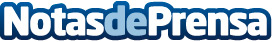 La prevención de riesgos laborales sale a la calleCon más de 115 actividades en 57 centros de 42 provincias y a lo largo de una semana (24-30 abril), conmemora Fraternidad-Muprespa, el Día Mundial de la Prevención de Riesgos Laborales, que se celebra el próximo 28 de abrilDatos de contacto:Fraternidad-Muprespa Gabinete de Prensa913608536Nota de prensa publicada en: https://www.notasdeprensa.es/la-prevencion-de-riesgos-laborales-sale-a-la Categorias: Nacional Sociedad Ciberseguridad Seguros http://www.notasdeprensa.es